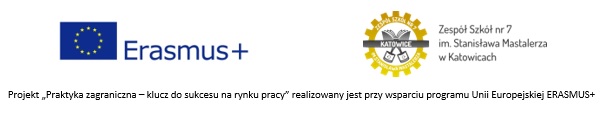 Powspominajmy! Wyjazd na Erasmusa do Grecji  (wrzesień – październik 2021) Uczniowie naszej szkoły odbywali staż zagraniczny z ramach projektu Erasmus+ pod nazwą „Praktyka zagraniczna – klucz do sukcesu na rynku pracy”.Bardzo mile wspominamy ten pobyt ze względu na wyjątkowy charakter miasta Rethymno, cudowne okoliczności przyrody na Krecie oraz ciepłe przyjęcie ze strony organizacji przyjmującej – firmy ECTE, która była pomocna we wszystkich sprawach dotyczących  przebiegu stażu i pobytu w hotelu.Warunki mieszkaniowe były idealne. Uczestnicy byli zakwaterowani w hotelu położonym w hotelowej dzielnicy miasta Rethymno. W pobliżu znajdowały się sklepy, restauracje, urokliwe uliczki i parki. W bardzo bliskiej odległości była też plaża, gdzie uczniowie mogli spędzać czas wolny po zajęciach praktycznych. Miejsca praktyk, położone w niedużej odległości od hotelu, były bardzo dobrze wyposażone, pracownicy byli niezwykle otwarci, przyjaźni, chętnie dzielili się swoim doświadczaniem. Podczas stażu uczniowie mieli możliwość pracy z urządzeniami nie stosowanymi wcześniej w Polsce oraz zapoznali się ze specyficznymi technikami naprawy samochodów. Samochody również były inne niż w Polsce, było więcej samochodów terenowych, pikapów, a także zdarzały się samochody campingowe.  Staż był przydatny w dalszej karierze zawodowej i ścieżce kształcenia uczniów, ponieważ zdobyte umiejętności oraz certyfikaty zwiększają możliwość otrzymania lepszej pracy i podnoszą kompetencje przyszłych pracowników.Dodatkowym atutem wyjazdu była możliwość zwiedzenia wyspy Krety, przynajmniej jej najciekawszych miejsc. Uczniowie zwiedzili m.in. miasto portowe Chanię, ciekawe miejsce o nazwie Matala z cmentarzem rzymskim oraz wiele innych urokliwych miejscowości. Wszyscy uczestnicy zgodnie podkreślali mocne strony wyjazdu: podniesienie kompetencji zawodowych, osobistych, interpersonalnych, poszerzenie wiedzy na temat kultury, tradycji i obyczajów Grecji, dobrą lokalizację hotelu i warsztatów pracy, dobrą atmosferę na warsztatach, ciekawe wycieczki, piękne krajobrazy, a także dobrą pogodę.    Koordynator projektu Erasmus+Anna Matlok    